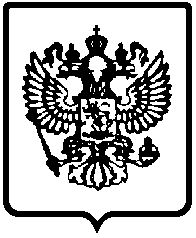 ФЕДЕРАЛЬНОЕ АГЕНТСТВО ВОЗДУШНОГО ТРАНСПОРТА(РОСАВИАЦИЯ)ДАЛЬНЕВОСТОЧНОЕ МЕЖРЕГИОНАЛЬНОЕ ТЕРРИТОРИАЛЬНОЕ  УПРАВЛЕНИЕ ВОЗДУШНОГО ТРАНСПОРТАФЕДЕРАЛЬНОГО АГЕНТСТВА ВОЗДУШНОГО ТРАНСПОРТАП Р И К А З«  24  » мая 2012 г.                                                                                                                    №  130г. ХабаровскДополнение к приказу Дальневосточного МТУ ВТ Росавиацииот 28 апреля 2012 года № 113На основании представленных копий приказов и актов внутренних проверок готовности к работе в ВЛП 2012 года,ПРИКАЗЫВАЮ:1. Считать ОАО «Авиакомпания «Сахалинские Авиатрассы»; аэропорты: Охотск, Аян, Херпучи, Богородское, Чумикан и Советская Гавань КГУП «Хабаровские авиалинии»; ОАО «Аэропорт Ноглики»; МАП «Буревестник»; ФКП «Аэропорт Сахалина»; Нелькан и аэродром Мар-Кюель ОАО «Артель старателей «Амур»; аэродром «Тукчи» готовыми и допустить к работе в весенне-летний период 2012 года.2. Начальнику отдела ИК по БП довести приказ до подконтрольных управлению организаций гражданской авиации.             И.о. начальника управления                                                             В.В. МоренкоШубакин В.А.(4212) 210-623